Allegato IAllegato n.12/4- Bilancio di previsione al D.Lgs 118/2011allegato 13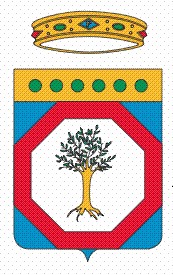 REGIONE PUGLIABILANCIO DI PREVISIONE	2019-2021SPESE IN CONTO CAPITALE E SPESE PER INCREMENTO DI ATTIVITA' FINANZIARIE - PREVISIONI DI COMPETENZAPROSPETTO DELLE SPESE DI BILANCIO PER MISSIONI, PROGRAMMI E MACROAGGREGATI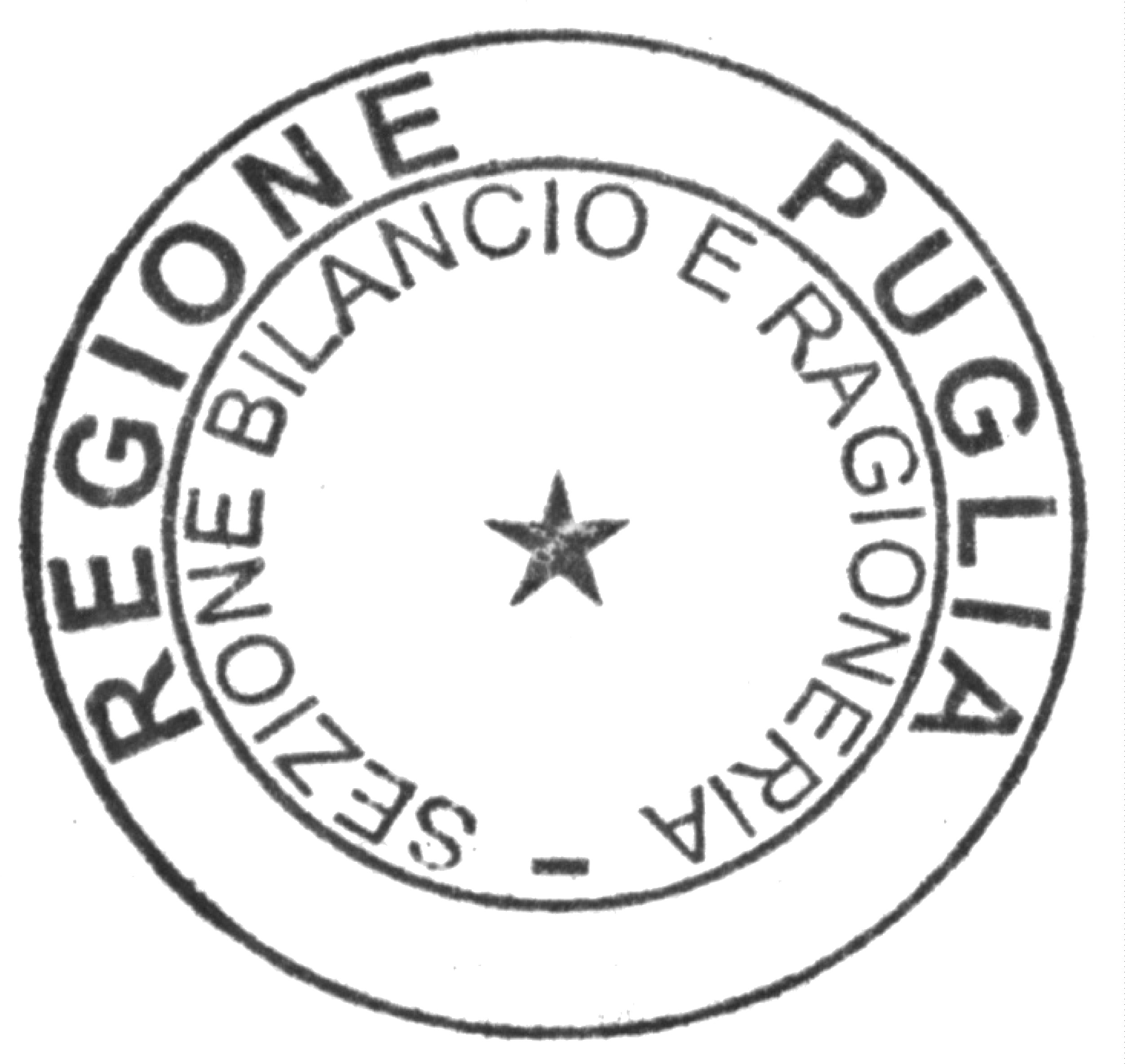 Data di stampa :   28/12/2018MISSIONI E PROGRAMMI \ MACROAGGREGATITributi in conto capitale a carico dell'enteInvestimenti fissi lordiContributi agli   investimentiTrasferimenti in conto capitaleAltre spese in conto capitaleTotale SPESE IN CONTO CAPITALEAcquisizion i di attività finanziarieConcession e crediti di breve termineConcessi one crediti dimedio - lungo termineAltre spese per increment o diattività finanziarieTotale SPESE PER INCREMENT O DI ATTIVITA'FINANZIARIE20120220320420520030130230330430001 - Missione 01 - Servizi istituzionali, generali e di gestione02 - Programma 02 - Segreteria generale0,0010.000,000,000,000,0010.000,000,000,000,000,000,0003 - Programma 03 - Gestione economica, finanziaria, programmazione, provveditorato0,008.300.000,00650.000,000,000,008.950.000,008.364.382,730,000,001.500.000.000,001.508.364.382,7305 - Programma 05 - Gestione dei beni demaniali e patrimoniali0,003.752.500,007.500,000,007.260,003.767.260,000,000,000,000,000,0006 - Programma 06 - Ufficio tecnico0,000,000,000,000,000,000,000,000,000,000,0007 - Programma 07 - Elezioni e consultazioni popolari - Anagrafe e stato civile0,000,000,000,000,000,000,000,000,000,000,0008 - Programma 08 - Statistica e sistemi informativi0,0012.000,000,000,000,0012.000,000,000,000,000,000,0010 - Programma 10 - Risorse umane0,001.500,000,000,000,001.500,000,000,000,000,000,0011 - Programma 11 - Altri servizi generali0,005.000,000,000,000,005.000,000,000,000,000,000,0012 - Programma 12 - Politica regionale unitaria per i servizi istituzionali, generali e di gestione0,0011.279.596,972.325.629,160,000,0013.605.226,130,003.000.000,000,000,003.000.000,00Totale Missione 01 - Servizi istituzionali, generali e di gestione0,0023.360.596,972.983.129,160,007.260,0026.350.986,138.364.382,733.000.000,000,001.500.000.000,001.511.364.382,7303 - Missione 03 - Ordine pubblico e sicurezza01 - Programma 01 - Polizia locale e amministrativa0,000,0020.000,000,000,0020.000,000,000,000,000,000,0003 - Programma 03 - Politica regionale unitaria per l'ordine pubblico e la sicurezza0,000,00500.000,000,000,00500.000,000,000,000,000,000,00Totale Missione 03 - Ordine pubblico e sicurezza0,000,00520.000,000,000,00520.000,000,000,000,000,000,00MISSIONI E PROGRAMMI \ MACROAGGREGATITributi in conto capitale a carico dell'enteInvestimenti fissi lordiContributi agli   investimentiTrasferimenti in conto capitaleAltre spese in conto capitaleTotale SPESE IN CONTO CAPITALEAcquisizion i di attività finanziarieConcession e crediti di breve termineConcessi one crediti dimedio - lungo termineAltre spese per increment o diattività finanziarieTotale SPESE PER INCREMENT O DI ATTIVITA'FINANZIARIE20120220320420520030130230330430004 - Missione 04 - Istruzione e diritto allo studio03 - Programma 03 - Edilizia scolastica0,000,000,000,000,000,000,000,000,000,000,0008 - Programma 08 - Politica regionale unitaria per l'istruzione e il diritto allo studio0,000,008.031.889,570,000,008.031.889,570,000,000,000,000,00Totale Missione 04 - Istruzione e diritto allo studio0,000,008.031.889,570,000,008.031.889,570,000,000,000,000,0005 - Missione 05 - Tutela e valorizzazione dei beni e attività culturali01 - Programma 01 - Valorizzazione dei beni di interesse storico0,000,004.100.000,000,000,004.100.000,000,000,000,000,000,0002 - Programma 02 - Attività culturalie interventi diversi nel settore culturale0,000,00400.000,000,000,00400.000,000,000,000,000,000,0003 - Programma 03 - Politica regionale unitaria per la tutela dei beni e delle attività culturali0,000,00101.436.225,400,000,00101.436.225,400,000,000,000,000,00Totale Missione 05 - Tutela e valorizzazione dei beni e attività culturali0,000,00105.936.225,400,000,00105.936.225,400,000,000,000,000,0006 - Missione 06 - Politiche giovanili, sport e tempo libero01 - Programma 01 - Sport e tempo libero0,000,008.000.000,000,000,008.000.000,000,000,000,000,000,0003 - Programma 03 - Politicaregionale unitaria per i giovani, lo sport e il tempo libero0,000,005.000.000,000,000,005.000.000,000,000,000,000,000,00Totale Missione 06 - Politiche giovanili, sport e tempo libero0,000,0013.000.000,000,000,0013.000.000,000,000,000,000,000,00MISSIONI E PROGRAMMI \ MACROAGGREGATITributi in conto capitale a carico dell'enteInvestimenti fissi lordiContributi agli   investimentiTrasferimenti in conto capitaleAltre spese in conto capitaleTotale SPESE IN CONTO CAPITALEAcquisizion i di attività finanziarieConcession e crediti di breve termineConcessi one crediti dimedio - lungo termineAltre spese per increment o diattività finanziarieTotale SPESE PER INCREMENT O DI ATTIVITA'FINANZIARIE20120220320420520030130230330430007 - Missione 07 - Turismo01 - Programma 01 - Sviluppo e valorizzazione del turismo0,000,001.000.000,000,000,001.000.000,000,000,000,000,000,0002 - Programma 02 - Politica regionale unitaria per il turismo0,000,0015.235.000,000,000,0015.235.000,000,000,000,000,000,00Totale Missione 07 - Turismo0,000,0016.235.000,000,000,0016.235.000,000,000,000,000,000,0008 - Missione 08 - Assetto del territorio ed edilizia abitativa01 - Programma 01 - Urbanistica e assetto del territorio0,006.610.000,002.500.000,000,000,009.110.000,000,000,00100.000,000,00100.000,0002 - Programma 02 - Edilizia residenziale pubblica e locale e piani di edilizia economico-popolare0,000,0026.621.348,613.400.000,000,0030.021.348,610,000,000,000,000,0003 - Programma 03 - Politica regionale unitaria per l'assetto del territorio e l'edilizia abitativa0,000,0030.975.000,000,000,0030.975.000,000,000,000,000,000,00Totale Missione 08 - Assetto del territorio ed edilizia abitativa0,006.610.000,0060.096.348,613.400.000,000,0070.106.348,610,000,00100.000,000,00100.000,00MISSIONI E PROGRAMMI \ MACROAGGREGATITributi in conto capitale a carico dell'enteInvestimenti fissi lordiContributi agli   investimentiTrasferimenti in conto capitaleAltre spese in conto capitaleTotale SPESE IN CONTO CAPITALEAcquisizion i di attività finanziarieConcession e crediti di breve termineConcessi one crediti dimedio - lungo termineAltre spese per increment o diattività finanziarieTotale SPESE PER INCREMENT O DI ATTIVITA'FINANZIARIE20120220320420520030130230330430009 - Missione 09 - Sviluppo sostenibile e tutela del territorio e dell'ambiente01 - Programma 01 - Difesa del suolo0,00600.000,0019.336.117,930,000,0019.936.117,930,000,000,000,000,0002 - Programma 02 - Tutela, valorizzazione e recupero ambientale0,000,00320.000,000,000,00320.000,000,000,000,000,000,0003 - Programma 03 - Rifiuti0,000,000,000,000,000,000,000,000,000,000,0004 - Programma 04 - Servizio idrico integrato0,000,00500.000,000,000,00500.000,000,000,000,000,000,0005 - Programma 05 - Aree protette, parchi naturali, protezione naturalistica e forestazione0,000,00405.000,000,000,00405.000,000,000,000,000,000,0006 - Programma 06 - Tutela e valorizzazione delle risorse idriche0,000,000,000,000,000,000,000,000,000,000,0008 - Programma 08 - Qualità dell'aria e riduzione dell'inquinamento0,000,0022.280.383,380,0041.567,3022.321.950,680,000,000,000,000,0009 - Programma 09 - Politica regionale unitaria per lo sviluppo sostenibile e la tutela del territorio e dell'ambiente0,001.516.062,50286.831.001,660,0014.928.556,84303.275.621,000,000,000,000,000,00Totale Missione 09 - Svilupposostenibile e tutela del territorio e dell'ambiente0,002.116.062,50329.672.502,970,0014.970.124,14346.758.689,610,000,000,000,000,00MISSIONI E PROGRAMMI \ MACROAGGREGATITributi in conto capitale a carico dell'enteInvestimenti fissi lordiContributi agli   investimentiTrasferimenti in conto capitaleAltre spese in conto capitaleTotale SPESE IN CONTO CAPITALEAcquisizion i di attività finanziarieConcession e crediti di breve termineConcessi one crediti dimedio - lungo termineAltre spese per increment o diattività finanziarieTotale SPESE PER INCREMENT O DI ATTIVITA'FINANZIARIE20120220320420520030130230330430010 - Missione 10 - Trasporti e diritto alla mobilità01 - Programma 01 - Trasporto ferroviario0,000,002.825.506,420,000,002.825.506,420,000,000,000,000,0002 - Programma 02 - Trasporto pubblico locale0,000,005.165.033,970,000,005.165.033,970,000,000,000,000,0003 - Programma 03 - Trasporto per vie d'acqua0,00500.000,000,000,000,00500.000,000,000,000,000,000,0004 - Programma 04 - Altre modalità di trasporto0,000,000,000,000,000,000,000,000,000,000,0005 - Programma 05 - Viabilità e infrastrutture stradali0,004.000.000,002.531.742,808.993.930,460,0015.525.673,260,000,00500.000,000,00500.000,0006 - Programma 06 - Politica regionale unitaria per i trasporti e il diritto alla mobilità0,006.355.580,00301.773.151,76230.227,260,00308.358.959,020,000,000,000,000,00Totale Missione 10 - Trasporti e diritto alla mobilità0,0010.855.580,00312.295.434,959.224.157,720,00332.375.172,670,000,00500.000,000,00500.000,0011 - Missione 11 - Soccorso civile01 - Programma 01 - Sistema di protezione civile0,003.078.091,420,000,000,003.078.091,420,000,000,000,000,0002 - Programma 02 - Interventi a seguito di calamità naturali0,001.500.000,002.750.000,001.500.000,000,005.750.000,000,000,000,000,000,0003 - Programma 03 - Politica regionale unitaria per il soccorso e la protezione civile0,000,000,000,000,000,000,000,000,000,000,00Totale Missione 11 - Soccorso civile0,004.578.091,422.750.000,001.500.000,000,008.828.091,420,000,000,000,000,00MISSIONI E PROGRAMMI \ MACROAGGREGATITributi in conto capitale a carico dell'enteInvestimenti fissi lordiContributi agli   investimentiTrasferimenti in conto capitaleAltre spese in conto capitaleTotale SPESE IN CONTO CAPITALEAcquisizion i di attività finanziarieConcession e crediti di breve termineConcessi one crediti dimedio - lungo termineAltre spese per increment o diattività finanziarieTotale SPESE PER INCREMENT O DI ATTIVITA'FINANZIARIE20120220320420520030130230330430012 - Missione 12 - Diritti sociali, politiche sociali e famiglia01 - Programma 01 - Interventi per l'infanzia e i minori e per asili nido0,000,000,000,000,000,000,000,000,000,000,0004 - Programma 04 - Interventi per soggetti a rischio di esclusione sociale0,000,000,000,000,000,000,000,000,000,000,0005 - Programma 05 - Interventi per le famiglie0,000,000,000,000,000,000,000,000,000,000,0006 - Programma 06 - Interventi per il diritto alla casa0,000,00100.000,000,000,00100.000,000,000,000,000,000,0007 - Programma 07 - Programmazione e governo della rete dei servizi sociosanitari e sociali0,000,000,000,000,000,000,000,000,000,000,0010 - Programma 10 - Politicaregionale unitaria per i diritti sociali e la famiglia0,000,0019.466.542,520,000,0019.466.542,520,000,000,000,000,00Totale Missione 12 - Diritti sociali, politiche sociali e famiglia0,000,0019.566.542,520,000,0019.566.542,520,000,000,000,000,00MISSIONI E PROGRAMMI \ MACROAGGREGATITributi in conto capitale a carico dell'enteInvestimenti fissi lordiContributi agli   investimentiTrasferimenti in conto capitaleAltre spese in conto capitaleTotale SPESE IN CONTO CAPITALEAcquisizion i di attività finanziarieConcession e crediti di breve termineConcessi one crediti dimedio - lungo termineAltre spese per increment o diattività finanziarieTotale SPESE PER INCREMENT O DI ATTIVITA'FINANZIARIE20120220320420520030130230330430013 - Missione 13 - Tutela della salute01 - Programma 01 - Servizio sanitario regionale - finanziamento ordinario corrente per la garanzia dei LEA0,000,00150.000.000,000,000,00150.000.000,000,000,000,000,000,0004 - Programma 04 - Servizio sanitario regionale - ripiano di disavanzi sanitari relativi ad esercizi pregressi0,000,000,000,000,000,000,000,000,000,000,0005 - Programma 05 - Servizio sanitario regionale - investimenti sanitari0,000,001.800.000,000,000,001.800.000,000,000,000,000,000,0007 - Programma 07 - Ulteriori spese in materia sanitaria0,00200.000,00500.000,000,000,00700.000,000,000,000,000,000,0008 - Programma 08 - Politica regionale unitaria per la tutela della salute0,00100.000,0030.576.226,440,000,0030.676.226,440,000,000,000,000,00Totale Missione 13 - Tutela della salute0,00300.000,00182.876.226,440,000,00183.176.226,440,000,000,000,000,0014 - Missione 14 - Sviluppo economico e competitività01 - Programma 01 - Industria PMI e Artigianato0,000,00450.620,850,000,00450.620,850,000,000,00100.000,00100.000,0002 - Programma 02 - Commercio -reti distributive - tutela dei consumatori0,000,002.370.000,000,000,002.370.000,000,000,000,000,000,0003 - Programma 03 - Ricerca e innovazione0,000,005.000.000,000,000,005.000.000,000,000,000,000,000,0004 - Programma 04 - Reti e altri servizi di pubblica utilità0,000,000,000,000,000,000,000,000,000,000,0005 - Programma 05 - Politica regionale unitaria per lo sviluppo economico e la competitività0,004.720.318,93475.454.745,49300.000,000,00480.475.064,420,00200.000,000,000,00200.000,00Totale Missione 14 - Sviluppo economico e competitività0,004.720.318,93483.275.366,34300.000,000,00488.295.685,270,00200.000,000,00100.000,00300.000,00MISSIONI E PROGRAMMI \ MACROAGGREGATITributi in conto capitale a carico dell'enteInvestimenti fissi lordiContributi agli   investimentiTrasferimenti in conto capitaleAltre spese in conto capitaleTotale SPESE IN CONTO CAPITALEAcquisizion i di attività finanziarieConcession e crediti di breve termineConcessi one crediti dimedio - lungo termineAltre spese per increment o diattività finanziarieTotale SPESE PER INCREMENT O DI ATTIVITA'FINANZIARIE20120220320420520030130230330430015 - Missione 15 - Politiche per il lavoro e la formazione professionale01 - Programma 01 - Servizi per lo sviluppo del mercato del lavoro0,000,000,000,000,000,0010.000,000,000,000,0010.000,0003 - Programma 03 - Sostegno all'occupazione0,000,000,000,000,000,000,000,000,000,000,0004 - Programma 04 - Politica regionale unitaria per il lavoro e la formazione professionale0,000,000,000,000,000,000,000,000,000,000,00Totale Missione 15 - Politiche per il lavoro e la formazione professionale0,000,000,000,000,000,0010.000,000,000,000,0010.000,0016 - Missione 16 - Agricoltura, politiche agroalimentari e pesca01 - Programma 01 - Sviluppo del settore agricolo e del sistema agroalimentare0,001.633.500,00430.000,00500.000,000,002.563.500,000,000,000,000,000,0002 - Programma 02 - Caccia e pesca0,0040.000,00360.000,000,000,00400.000,000,000,000,000,000,0003 - Programma 03 - Politica regionale unitaria per l'agricoltura, i sistemi agroalimentari, la caccia e la pesca0,00100.000,0076.562.462,040,000,0076.662.462,040,000,000,000,000,00Totale Missione 16 - Agricoltura, politiche agroalimentari e pesca0,001.773.500,0077.352.462,04500.000,000,0079.625.962,040,000,000,000,000,0017 - Missione 17 - Energia e diversificazione delle fonti energetiche01 - Programma 01 - Fonti energetiche0,000,006.200.000,000,000,006.200.000,000,000,000,000,000,0002 - Programma 02 - Politica regionale unitaria per l'energia e la diversificazione delle fonti energetiche0,00157.500,0074.926.630,250,000,0075.084.130,250,000,000,000,000,00Totale Missione 17 - Energia e diversificazione delle fonti energetiche0,00157.500,0081.126.630,250,000,0081.284.130,250,000,000,000,000,00MISSIONI E PROGRAMMI \ MACROAGGREGATITributi in conto capitale a carico dell'enteInvestimenti fissi lordiContributi agli   investimentiTrasferimenti in conto capitaleAltre spese in conto capitaleTotale SPESE IN CONTO CAPITALEAcquisizion i di attività finanziarieConcession e crediti di breve termineConcessi one crediti dimedio - lungo termineAltre spese per increment o diattività finanziarieTotale SPESE PER INCREMENT O DI ATTIVITA'FINANZIARIE20120220320420520030130230330430018 - Missione 18 - Relazioni con le altre autonomie territoriali e locali01 - Programma 01 - Relazioni finanziarie con le altre autonomie territoriali0,000,00200.000,000,000,00200.000,000,000,00201.101,650,00201.101,65Totale Missione 18 - Relazioni con le altre autonomie territoriali e locali0,000,00200.000,000,000,00200.000,000,000,00201.101,650,00201.101,6519 - Missione 19 - Relazioni internazionali02 - Programma 02 - Cooperazione territoriale0,00243.213,140,000,000,00243.213,140,000,000,000,000,00Totale Missione 19 - Relazioni internazionali0,00243.213,140,000,000,00243.213,140,000,000,000,000,0020 - Missione 20 - Fondi e accantonamenti01 - Programma 01 - Fondo di riserva0,000,000,000,002.000.000,002.000.000,000,000,000,000,000,0002 - Programma 02 - Fondo crediti di dubbia esigibilità0,000,000,000,000,000,000,000,000,000,000,0003 - Programma 03 - Altri fondi0,000,000,000,002.133.448,802.133.448,800,000,000,000,000,00Totale Missione 20 - Fondi e accantonamenti0,000,000,000,004.133.448,804.133.448,800,000,000,000,000,0050 - Missione 50 - Debito pubblico02 - Programma 02 - Quota capitale ammortamento mutui e prestiti obbligazionari0,000,000,000,000,000,000,000,000,000,000,00Totale Missione 50 - Debito pubblico0,000,000,000,000,000,000,000,000,000,000,00Totale Macroaggregati0,0054.714.862,961.695.917.758,2514.924.157,7219.110.832,941.784.667.611,878.374.382,733.200.000,00801.101,651.500.100.000,001.512.475.484,38MISSIONI E PROGRAMMI \ MACROAGGREGATITributi in conto capitale a carico dell'enteInvestimenti fissi lordiContributi agli   investimentiTrasferimenti in conto capitaleAltre spese in conto capitaleTotale SPESE IN CONTO CAPITALEAcquisizion i di attività finanziarieConcession e crediti di breve termineConcessi one crediti dimedio - lungo termineAltre spese per increment o diattività finanziarieTotale SPESE PER INCREMENT O DI ATTIVITA'FINANZIARIE20120220320420520030130230330430001 - Missione 01 - Servizi istituzionali, generali e di gestione02 - Programma 02 - Segreteria generale0,0010.000,000,000,000,0010.000,000,000,000,000,000,0003 - Programma 03 - Gestione economica, finanziaria, programmazione, provveditorato0,008.400.000,00750.000,000,000,009.150.000,000,000,000,001.500.000.000,001.500.000.000,0005 - Programma 05 - Gestione dei beni demaniali e patrimoniali0,004.549.760,007.500,000,000,004.557.260,000,000,000,000,000,0006 - Programma 06 - Ufficio tecnico0,000,000,000,000,000,000,000,000,000,000,0007 - Programma 07 - Elezioni e consultazioni popolari - Anagrafe e stato civile0,000,000,000,000,000,000,000,000,000,000,0008 - Programma 08 - Statistica e sistemi informativi0,000,000,000,000,000,000,000,000,000,000,0010 - Programma 10 - Risorse umane0,001.500,000,000,000,001.500,000,000,000,000,000,0011 - Programma 11 - Altri servizi generali0,005.000,000,000,000,005.000,000,000,000,000,000,0012 - Programma 12 - Politica regionale unitaria per i servizi istituzionali, generali e di gestione0,0010.119.003,182.274.342,170,000,0012.393.345,350,003.000.000,000,000,003.000.000,00Totale Missione 01 - Servizi istituzionali, generali e di gestione0,0023.085.263,183.031.842,170,000,0026.117.105,350,003.000.000,000,001.500.000.000,001.503.000.000,0003 - Missione 03 - Ordine pubblico e sicurezza01 - Programma 01 - Polizia locale e amministrativa0,000,0020.000,000,000,0020.000,000,000,000,000,000,0003 - Programma 03 - Politica regionale unitaria per l'ordine pubblico e la sicurezza0,000,00500.000,000,000,00500.000,000,000,000,000,000,00Totale Missione 03 - Ordine pubblico e sicurezza0,000,00520.000,000,000,00520.000,000,000,000,000,000,00MISSIONI E PROGRAMMI \ MACROAGGREGATITributi in conto capitale a carico dell'enteInvestimenti fissi lordiContributi agli   investimentiTrasferimenti in conto capitaleAltre spese in conto capitaleTotale SPESE IN CONTO CAPITALEAcquisizion i di attività finanziarieConcession e crediti di breve termineConcessi one crediti dimedio - lungo termineAltre spese per increment o diattività finanziarieTotale SPESE PER INCREMENT O DI ATTIVITA'FINANZIARIE20120220320420520030130230330430004 - Missione 04 - Istruzione e diritto allo studio03 - Programma 03 - Edilizia scolastica0,000,000,000,000,000,000,000,000,000,000,0008 - Programma 08 - Politica regionale unitaria per l'istruzione e il diritto allo studio0,000,00368.500,070,000,00368.500,070,000,000,000,000,00Totale Missione 04 - Istruzione e diritto allo studio0,000,00368.500,070,000,00368.500,070,000,000,000,000,0005 - Missione 05 - Tutela e valorizzazione dei beni e attività culturali01 - Programma 01 - Valorizzazione dei beni di interesse storico0,000,002.800.000,000,000,002.800.000,000,000,000,000,000,0002 - Programma 02 - Attività culturalie interventi diversi nel settore culturale0,000,00400.000,000,000,00400.000,000,000,000,000,000,0003 - Programma 03 - Politica regionale unitaria per la tutela dei beni e delle attività culturali0,000,0044.692.765,370,000,0044.692.765,370,000,000,000,000,00Totale Missione 05 - Tutela e valorizzazione dei beni e attività culturali0,000,0047.892.765,370,000,0047.892.765,370,000,000,000,000,0006 - Missione 06 - Politiche giovanili, sport e tempo libero01 - Programma 01 - Sport e tempo libero0,000,007.050.000,000,000,007.050.000,000,000,000,000,000,0003 - Programma 03 - Politicaregionale unitaria per i giovani, lo sport e il tempo libero0,000,000,000,000,000,000,000,000,000,000,00Totale Missione 06 - Politiche giovanili, sport e tempo libero0,000,007.050.000,000,000,007.050.000,000,000,000,000,000,00MISSIONI E PROGRAMMI \ MACROAGGREGATITributi in conto capitale a carico dell'enteInvestimenti fissi lordiContributi agli   investimentiTrasferimenti in conto capitaleAltre spese in conto capitaleTotale SPESE IN CONTO CAPITALEAcquisizion i di attività finanziarieConcession e crediti di breve termineConcessi one crediti dimedio - lungo termineAltre spese per increment o diattività finanziarieTotale SPESE PER INCREMENT O DI ATTIVITA'FINANZIARIE20120220320420520030130230330430007 - Missione 07 - Turismo01 - Programma 01 - Sviluppo e valorizzazione del turismo0,000,00500.000,000,000,00500.000,000,000,000,000,000,0002 - Programma 02 - Politica regionale unitaria per il turismo0,000,000,000,000,000,000,000,000,000,000,00Totale Missione 07 - Turismo0,000,00500.000,000,000,00500.000,000,000,000,000,000,0008 - Missione 08 - Assetto del territorio ed edilizia abitativa01 - Programma 01 - Urbanistica e assetto del territorio0,001.110.000,002.000.000,000,000,003.110.000,000,000,000,000,000,0002 - Programma 02 - Edilizia residenziale pubblica e locale e piani di edilizia economico-popolare0,000,005.873.539,633.400.000,000,009.273.539,630,000,000,000,000,0003 - Programma 03 - Politica regionale unitaria per l'assetto del territorio e l'edilizia abitativa0,000,0062.860.000,010,000,0062.860.000,010,000,000,000,000,00Totale Missione 08 - Assetto del territorio ed edilizia abitativa0,001.110.000,0070.733.539,643.400.000,000,0075.243.539,640,000,000,000,000,00MISSIONI E PROGRAMMI \ MACROAGGREGATITributi in conto capitale a carico dell'enteInvestimenti fissi lordiContributi agli   investimentiTrasferimenti in conto capitaleAltre spese in conto capitaleTotale SPESE IN CONTO CAPITALEAcquisizion i di attività finanziarieConcession e crediti di breve termineConcessi one crediti dimedio - lungo termineAltre spese per increment o diattività finanziarieTotale SPESE PER INCREMENT O DI ATTIVITA'FINANZIARIE20120220320420520030130230330430009 - Missione 09 - Sviluppo sostenibile e tutela del territorio e dell'ambiente01 - Programma 01 - Difesa del suolo0,00600.000,004.000.000,000,000,004.600.000,000,000,000,000,000,0002 - Programma 02 - Tutela, valorizzazione e recupero ambientale0,000,00270.000,000,000,00270.000,000,000,000,000,000,0003 - Programma 03 - Rifiuti0,000,000,000,000,000,000,000,000,000,000,0004 - Programma 04 - Servizio idrico integrato0,000,000,000,000,000,000,000,000,000,000,0005 - Programma 05 - Aree protette, parchi naturali, protezione naturalistica e forestazione0,000,00405.000,000,000,00405.000,000,000,000,000,000,0006 - Programma 06 - Tutela e valorizzazione delle risorse idriche0,000,000,000,000,000,000,000,000,000,000,0008 - Programma 08 - Qualità dell'aria e riduzione dell'inquinamento0,000,006.050.565,850,000,006.050.565,850,000,000,000,000,0009 - Programma 09 - Politica regionale unitaria per lo sviluppo sostenibile e la tutela del territorio e dell'ambiente0,001.116.562,50181.095.618,140,002.107.634,21184.319.814,850,000,000,000,000,00Totale Missione 09 - Svilupposostenibile e tutela del territorio e dell'ambiente0,001.716.562,50191.821.183,990,002.107.634,21195.645.380,700,000,000,000,000,00MISSIONI E PROGRAMMI \ MACROAGGREGATITributi in conto capitale a carico dell'enteInvestimenti fissi lordiContributi agli   investimentiTrasferimenti in conto capitaleAltre spese in conto capitaleTotale SPESE IN CONTO CAPITALEAcquisizion i di attività finanziarieConcession e crediti di breve termineConcessi one crediti dimedio - lungo termineAltre spese per increment o diattività finanziarieTotale SPESE PER INCREMENT O DI ATTIVITA'FINANZIARIE20120220320420520030130230330430010 - Missione 10 - Trasporti e diritto alla mobilità01 - Programma 01 - Trasporto ferroviario0,000,000,000,000,000,000,000,000,000,000,0002 - Programma 02 - Trasporto pubblico locale0,000,004.700.000,000,000,004.700.000,000,000,000,000,000,0003 - Programma 03 - Trasporto per vie d'acqua0,00500.000,000,000,000,00500.000,000,000,000,000,000,0004 - Programma 04 - Altre modalità di trasporto0,000,000,000,000,000,000,000,000,000,000,0005 - Programma 05 - Viabilità e infrastrutture stradali0,003.000.000,001.540.871,400,000,004.540.871,400,000,00500.000,000,00500.000,0006 - Programma 06 - Politica regionale unitaria per i trasporti e il diritto alla mobilità0,000,00178.800.140,100,000,00178.800.140,100,000,000,000,000,00Totale Missione 10 - Trasporti e diritto alla mobilità0,003.500.000,00185.041.011,500,000,00188.541.011,500,000,00500.000,000,00500.000,0011 - Missione 11 - Soccorso civile01 - Programma 01 - Sistema di protezione civile0,00727.910,000,000,000,00727.910,000,000,000,000,000,0002 - Programma 02 - Interventi a seguito di calamità naturali0,001.000.000,003.200.000,001.500.000,000,005.700.000,000,000,000,000,000,0003 - Programma 03 - Politica regionale unitaria per il soccorso e la protezione civile0,000,000,000,000,000,000,000,000,000,000,00Totale Missione 11 - Soccorso civile0,001.727.910,003.200.000,001.500.000,000,006.427.910,000,000,000,000,000,00MISSIONI E PROGRAMMI \ MACROAGGREGATITributi in conto capitale a carico dell'enteInvestimenti fissi lordiContributi agli   investimentiTrasferimenti in conto capitaleAltre spese in conto capitaleTotale SPESE IN CONTO CAPITALEAcquisizion i di attività finanziarieConcession e crediti di breve termineConcessi one crediti dimedio - lungo termineAltre spese per increment o diattività finanziarieTotale SPESE PER INCREMENT O DI ATTIVITA'FINANZIARIE20120220320420520030130230330430012 - Missione 12 - Diritti sociali, politiche sociali e famiglia01 - Programma 01 - Interventi per l'infanzia e i minori e per asili nido0,000,000,000,000,000,000,000,000,000,000,0004 - Programma 04 - Interventi per soggetti a rischio di esclusione sociale0,000,000,000,000,000,000,000,000,000,000,0005 - Programma 05 - Interventi per le famiglie0,000,000,000,000,000,000,000,000,000,000,0006 - Programma 06 - Interventi per il diritto alla casa0,000,00100.000,000,000,00100.000,000,000,000,000,000,0007 - Programma 07 - Programmazione e governo della rete dei servizi sociosanitari e sociali0,000,000,000,000,000,000,000,000,000,000,0010 - Programma 10 - Politicaregionale unitaria per i diritti sociali e la famiglia0,000,00908.696,650,000,00908.696,650,000,000,000,000,00Totale Missione 12 - Diritti sociali, politiche sociali e famiglia0,000,001.008.696,650,000,001.008.696,650,000,000,000,000,00MISSIONI E PROGRAMMI \ MACROAGGREGATITributi in conto capitale a carico dell'enteInvestimenti fissi lordiContributi agli   investimentiTrasferimenti in conto capitaleAltre spese in conto capitaleTotale SPESE IN CONTO CAPITALEAcquisizion i di attività finanziarieConcession e crediti di breve termineConcessi one crediti dimedio - lungo termineAltre spese per increment o diattività finanziarieTotale SPESE PER INCREMENT O DI ATTIVITA'FINANZIARIE20120220320420520030130230330430013 - Missione 13 - Tutela della salute01 - Programma 01 - Servizio sanitario regionale - finanziamento ordinario corrente per la garanzia dei LEA0,000,00150.000.000,000,000,00150.000.000,000,000,000,000,000,0004 - Programma 04 - Servizio sanitario regionale - ripiano di disavanzi sanitari relativi ad esercizi pregressi0,000,000,000,000,000,000,000,000,000,000,0005 - Programma 05 - Servizio sanitario regionale - investimenti sanitari0,000,004.000.000,000,000,004.000.000,000,000,000,000,000,0007 - Programma 07 - Ulteriori spese in materia sanitaria0,000,000,00164.700,000,00164.700,000,000,000,000,000,0008 - Programma 08 - Politica regionale unitaria per la tutela della salute0,0014.940.000,008.985.681,760,000,0023.925.681,760,000,000,000,000,00Totale Missione 13 - Tutela della salute0,0014.940.000,00162.985.681,76164.700,000,00178.090.381,760,000,000,000,000,0014 - Missione 14 - Sviluppo economico e competitività01 - Programma 01 - Industria PMI e Artigianato0,000,00450.000,000,000,00450.000,000,000,000,00100.000,00100.000,0002 - Programma 02 - Commercio -reti distributive - tutela dei consumatori0,000,002.070.000,000,000,002.070.000,000,000,000,000,000,0003 - Programma 03 - Ricerca e innovazione0,000,005.000.000,000,000,005.000.000,000,000,000,000,000,0004 - Programma 04 - Reti e altri servizi di pubblica utilità0,000,000,000,000,000,000,000,000,000,000,0005 - Programma 05 - Politica regionale unitaria per lo sviluppo economico e la competitività0,00525.530,86269.674.573,230,000,00270.200.104,090,00200.000,000,000,00200.000,00Totale Missione 14 - Sviluppo economico e competitività0,00525.530,86277.194.573,230,000,00277.720.104,090,00200.000,000,00100.000,00300.000,00MISSIONI E PROGRAMMI \ MACROAGGREGATITributi in conto capitale a carico dell'enteInvestimenti fissi lordiContributi agli   investimentiTrasferimenti in conto capitaleAltre spese in conto capitaleTotale SPESE IN CONTO CAPITALEAcquisizion i di attività finanziarieConcession e crediti di breve termineConcessi one crediti dimedio - lungo termineAltre spese per increment o diattività finanziarieTotale SPESE PER INCREMENT O DI ATTIVITA'FINANZIARIE20120220320420520030130230330430015 - Missione 15 - Politiche per il lavoro e la formazione professionale01 - Programma 01 - Servizi per lo sviluppo del mercato del lavoro0,000,000,000,000,000,000,000,000,000,000,0003 - Programma 03 - Sostegno all'occupazione0,000,000,000,000,000,000,000,000,000,000,0004 - Programma 04 - Politica regionale unitaria per il lavoro e la formazione professionale0,000,000,000,000,000,000,000,000,000,000,00Totale Missione 15 - Politiche per il lavoro e la formazione professionale0,000,000,000,000,000,000,000,000,000,000,0016 - Missione 16 - Agricoltura, politiche agroalimentari e pesca01 - Programma 01 - Sviluppo del settore agricolo e del sistema agroalimentare0,001.633.500,00250.000,00500.000,000,002.383.500,000,000,000,000,000,0002 - Programma 02 - Caccia e pesca0,0040.000,00360.000,000,000,00400.000,000,000,000,000,000,0003 - Programma 03 - Politica regionale unitaria per l'agricoltura, i sistemi agroalimentari, la caccia e la pesca0,00100.000,0068.403.846,530,000,0068.503.846,530,000,000,000,000,00Totale Missione 16 - Agricoltura, politiche agroalimentari e pesca0,001.773.500,0069.013.846,53500.000,000,0071.287.346,530,000,000,000,000,0017 - Missione 17 - Energia e diversificazione delle fonti energetiche01 - Programma 01 - Fonti energetiche0,000,001.500.000,000,000,001.500.000,000,000,000,000,000,0002 - Programma 02 - Politica regionale unitaria per l'energia e la diversificazione delle fonti energetiche0,000,0082.235.615,920,000,0082.235.615,920,000,000,000,000,00Totale Missione 17 - Energia e diversificazione delle fonti energetiche0,000,0083.735.615,920,000,0083.735.615,920,000,000,000,000,00MISSIONI E PROGRAMMI \ MACROAGGREGATITributi in conto capitale a carico dell'enteInvestimenti fissi lordiContributi agli   investimentiTrasferimenti in conto capitaleAltre spese in conto capitaleTotale SPESE IN CONTO CAPITALEAcquisizion i di attività finanziarieConcession e crediti di breve termineConcessi one crediti dimedio - lungo termineAltre spese per increment o diattività finanziarieTotale SPESE PER INCREMENT O DI ATTIVITA'FINANZIARIE20120220320420520030130230330430018 - Missione 18 - Relazioni con le altre autonomie territoriali e locali01 - Programma 01 - Relazioni finanziarie con le altre autonomie territoriali0,000,00200.000,000,000,00200.000,000,000,00201.101,650,00201.101,65Totale Missione 18 - Relazioni con le altre autonomie territoriali e locali0,000,00200.000,000,000,00200.000,000,000,00201.101,650,00201.101,6519 - Missione 19 - Relazioni internazionali02 - Programma 02 - Cooperazione territoriale0,0035.501,000,000,000,0035.501,000,000,000,000,000,00Totale Missione 19 - Relazioni internazionali0,0035.501,000,000,000,0035.501,000,000,000,000,000,0020 - Missione 20 - Fondi e accantonamenti01 - Programma 01 - Fondo di riserva0,000,000,000,002.000.000,002.000.000,000,000,000,000,000,0002 - Programma 02 - Fondo crediti di dubbia esigibilità0,000,000,000,000,000,000,000,000,000,000,0003 - Programma 03 - Altri fondi0,000,000,000,0028.307.964,6928.307.964,690,000,000,000,000,00Totale Missione 20 - Fondi e accantonamenti0,000,000,000,0030.307.964,6930.307.964,690,000,000,000,000,0050 - Missione 50 - Debito pubblico02 - Programma 02 - Quota capitale ammortamento mutui e prestiti obbligazionari0,000,000,000,000,000,000,000,000,000,000,00Totale Missione 50 - Debito pubblico0,000,000,000,000,000,000,000,000,000,000,00Totale Macroaggregati0,0048.414.267,541.104.297.256,835.564.700,0032.415.598,901.190.691.823,270,003.200.000,00701.101,651.500.100.000,001.504.001.101,65MISSIONI E PROGRAMMI \ MACROAGGREGATITributi in conto capitale a carico dell'enteInvestimenti fissi lordiContributi agli   investimentiTrasferimenti in conto capitaleAltre spese in conto capitaleTotale SPESE IN CONTO CAPITALEAcquisizion i di attività finanziarieConcession e crediti di breve termineConcessi one crediti dimedio - lungo termineAltre spese per increment o diattività finanziarieTotale SPESE PER INCREMENT O DI ATTIVITA'FINANZIARIE20120220320420520030130230330430001 - Missione 01 - Servizi istituzionali, generali e di gestione02 - Programma 02 - Segreteria generale0,000,000,000,000,000,000,000,000,000,000,0003 - Programma 03 - Gestione economica, finanziaria, programmazione, provveditorato0,008.400.000,00750.000,000,000,009.150.000,000,000,000,001.500.000.000,001.500.000.000,0005 - Programma 05 - Gestione dei beni demaniali e patrimoniali0,003.842.500,007.500,000,000,003.850.000,000,000,000,000,000,0006 - Programma 06 - Ufficio tecnico0,000,000,000,000,000,000,000,000,000,000,0007 - Programma 07 - Elezioni e consultazioni popolari - Anagrafe e stato civile0,000,000,000,000,000,000,000,000,000,000,0008 - Programma 08 - Statistica e sistemi informativi0,000,000,000,000,000,000,000,000,000,000,0010 - Programma 10 - Risorse umane0,001.500,000,000,000,001.500,000,000,000,000,000,0011 - Programma 11 - Altri servizi generali0,005.000,000,000,000,005.000,000,000,000,000,000,0012 - Programma 12 - Politica regionale unitaria per i servizi istituzionali, generali e di gestione0,004.578.168,9069.800,000,000,004.647.968,900,003.000.000,000,000,003.000.000,00Totale Missione 01 - Servizi istituzionali, generali e di gestione0,0016.827.168,90827.300,000,000,0017.654.468,900,003.000.000,000,001.500.000.000,001.503.000.000,0003 - Missione 03 - Ordine pubblico e sicurezza01 - Programma 01 - Polizia locale e amministrativa0,000,0020.000,000,000,0020.000,000,000,000,000,000,0003 - Programma 03 - Politica regionale unitaria per l'ordine pubblico e la sicurezza0,000,00500.000,000,000,00500.000,000,000,000,000,000,00Totale Missione 03 - Ordine pubblico e sicurezza0,000,00520.000,000,000,00520.000,000,000,000,000,000,00MISSIONI E PROGRAMMI \ MACROAGGREGATITributi in conto capitale a carico dell'enteInvestimenti fissi lordiContributi agli   investimentiTrasferimenti in conto capitaleAltre spese in conto capitaleTotale SPESE IN CONTO CAPITALEAcquisizion i di attività finanziarieConcession e crediti di breve termineConcessi one crediti dimedio - lungo termineAltre spese per increment o diattività finanziarieTotale SPESE PER INCREMENT O DI ATTIVITA'FINANZIARIE20120220320420520030130230330430004 - Missione 04 - Istruzione e diritto allo studio03 - Programma 03 - Edilizia scolastica0,000,000,000,000,000,000,000,000,000,000,0008 - Programma 08 - Politica regionale unitaria per l'istruzione e il diritto allo studio0,000,000,000,000,000,000,000,000,000,000,00Totale Missione 04 - Istruzione e diritto allo studio0,000,000,000,000,000,000,000,000,000,000,0005 - Missione 05 - Tutela e valorizzazione dei beni e attività culturali01 - Programma 01 - Valorizzazione dei beni di interesse storico0,000,002.800.000,000,000,002.800.000,000,000,000,000,000,0002 - Programma 02 - Attività culturalie interventi diversi nel settore culturale0,000,00400.000,000,000,00400.000,000,000,000,000,000,0003 - Programma 03 - Politica regionale unitaria per la tutela dei beni e delle attività culturali0,000,0011.375.000,000,000,0011.375.000,000,000,000,000,000,00Totale Missione 05 - Tutela e valorizzazione dei beni e attività culturali0,000,0014.575.000,000,000,0014.575.000,000,000,000,000,000,0006 - Missione 06 - Politiche giovanili, sport e tempo libero01 - Programma 01 - Sport e tempo libero0,000,006.750.000,000,000,006.750.000,000,000,000,000,000,0003 - Programma 03 - Politicaregionale unitaria per i giovani, lo sport e il tempo libero0,000,000,000,000,000,000,000,000,000,000,00Totale Missione 06 - Politiche giovanili, sport e tempo libero0,000,006.750.000,000,000,006.750.000,000,000,000,000,000,00MISSIONI E PROGRAMMI \ MACROAGGREGATITributi in conto capitale a carico dell'enteInvestimenti fissi lordiContributi agli   investimentiTrasferimenti in conto capitaleAltre spese in conto capitaleTotale SPESE IN CONTO CAPITALEAcquisizion i di attività finanziarieConcession e crediti di breve termineConcessi one crediti dimedio - lungo termineAltre spese per increment o diattività finanziarieTotale SPESE PER INCREMENT O DI ATTIVITA'FINANZIARIE20120220320420520030130230330430007 - Missione 07 - Turismo01 - Programma 01 - Sviluppo e valorizzazione del turismo0,000,00500.000,000,000,00500.000,000,000,000,000,000,0002 - Programma 02 - Politica regionale unitaria per il turismo0,000,000,000,000,000,000,000,000,000,000,00Totale Missione 07 - Turismo0,000,00500.000,000,000,00500.000,000,000,000,000,000,0008 - Missione 08 - Assetto del territorio ed edilizia abitativa01 - Programma 01 - Urbanistica e assetto del territorio0,001.110.000,002.000.000,000,000,003.110.000,000,000,000,000,000,0002 - Programma 02 - Edilizia residenziale pubblica e locale e piani di edilizia economico-popolare0,000,005.873.539,633.400.000,000,009.273.539,630,000,000,000,000,0003 - Programma 03 - Politica regionale unitaria per l'assetto del territorio e l'edilizia abitativa0,000,0024.380.000,000,000,0024.380.000,000,000,000,000,000,00Totale Missione 08 - Assetto del territorio ed edilizia abitativa0,001.110.000,0032.253.539,633.400.000,000,0036.763.539,630,000,000,000,000,00MISSIONI E PROGRAMMI \ MACROAGGREGATITributi in conto capitale a carico dell'enteInvestimenti fissi lordiContributi agli   investimentiTrasferimenti in conto capitaleAltre spese in conto capitaleTotale SPESE IN CONTO CAPITALEAcquisizion i di attività finanziarieConcession e crediti di breve termineConcessi one crediti dimedio - lungo termineAltre spese per increment o diattività finanziarieTotale SPESE PER INCREMENT O DI ATTIVITA'FINANZIARIE20120220320420520030130230330430009 - Missione 09 - Sviluppo sostenibile e tutela del territorio e dell'ambiente01 - Programma 01 - Difesa del suolo0,00600.000,004.000.000,000,000,004.600.000,000,000,000,000,000,0002 - Programma 02 - Tutela, valorizzazione e recupero ambientale0,000,0070.000,000,000,0070.000,000,000,000,000,000,0003 - Programma 03 - Rifiuti0,000,000,000,000,000,000,000,000,000,000,0004 - Programma 04 - Servizio idrico integrato0,000,000,000,000,000,000,000,000,000,000,0005 - Programma 05 - Aree protette, parchi naturali, protezione naturalistica e forestazione0,000,00405.000,000,000,00405.000,000,000,000,000,000,0006 - Programma 06 - Tutela e valorizzazione delle risorse idriche0,000,000,000,000,000,000,000,000,000,000,0008 - Programma 08 - Qualità dell'aria e riduzione dell'inquinamento0,000,006.008.998,550,000,006.008.998,550,000,000,000,000,0009 - Programma 09 - Politica regionale unitaria per lo sviluppo sostenibile e la tutela del territorio e dell'ambiente0,000,00134.532.651,370,000,00134.532.651,370,000,000,000,000,00Totale Missione 09 - Svilupposostenibile e tutela del territorio e dell'ambiente0,00600.000,00145.016.649,920,000,00145.616.649,920,000,000,000,000,00MISSIONI E PROGRAMMI \ MACROAGGREGATITributi in conto capitale a carico dell'enteInvestimenti fissi lordiContributi agli   investimentiTrasferimenti in conto capitaleAltre spese in conto capitaleTotale SPESE IN CONTO CAPITALEAcquisizion i di attività finanziarieConcession e crediti di breve termineConcessi one crediti dimedio - lungo termineAltre spese per increment o diattività finanziarieTotale SPESE PER INCREMENT O DI ATTIVITA'FINANZIARIE20120220320420520030130230330430010 - Missione 10 - Trasporti e diritto alla mobilità01 - Programma 01 - Trasporto ferroviario0,000,000,000,000,000,000,000,000,000,000,0002 - Programma 02 - Trasporto pubblico locale0,000,004.550.000,000,000,004.550.000,000,000,000,000,000,0003 - Programma 03 - Trasporto per vie d'acqua0,00500.000,000,000,000,00500.000,000,000,000,000,000,0004 - Programma 04 - Altre modalità di trasporto0,000,000,000,000,000,000,000,000,000,000,0005 - Programma 05 - Viabilità e infrastrutture stradali0,000,00893.623,800,000,00893.623,800,000,00500.000,000,00500.000,0006 - Programma 06 - Politica regionale unitaria per i trasporti e il diritto alla mobilità0,000,00112.995.000,000,000,00112.995.000,000,000,000,000,000,00Totale Missione 10 - Trasporti e diritto alla mobilità0,00500.000,00118.438.623,800,000,00118.938.623,800,000,00500.000,000,00500.000,0011 - Missione 11 - Soccorso civile01 - Programma 01 - Sistema di protezione civile0,00725.000,000,000,000,00725.000,000,000,000,000,000,0002 - Programma 02 - Interventi a seguito di calamità naturali0,001.000.000,002.700.000,001.500.000,000,005.200.000,000,000,000,000,000,0003 - Programma 03 - Politica regionale unitaria per il soccorso e la protezione civile0,000,000,000,000,000,000,000,000,000,000,00Totale Missione 11 - Soccorso civile0,001.725.000,002.700.000,001.500.000,000,005.925.000,000,000,000,000,000,00MISSIONI E PROGRAMMI \ MACROAGGREGATITributi in conto capitale a carico dell'enteInvestimenti fissi lordiContributi agli   investimentiTrasferimenti in conto capitaleAltre spese in conto capitaleTotale SPESE IN CONTO CAPITALEAcquisizion i di attività finanziarieConcession e crediti di breve termineConcessi one crediti dimedio - lungo termineAltre spese per increment o diattività finanziarieTotale SPESE PER INCREMENT O DI ATTIVITA'FINANZIARIE20120220320420520030130230330430012 - Missione 12 - Diritti sociali, politiche sociali e famiglia01 - Programma 01 - Interventi per l'infanzia e i minori e per asili nido0,000,000,000,000,000,000,000,000,000,000,0004 - Programma 04 - Interventi per soggetti a rischio di esclusione sociale0,000,000,000,000,000,000,000,000,000,000,0005 - Programma 05 - Interventi per le famiglie0,000,000,000,000,000,000,000,000,000,000,0006 - Programma 06 - Interventi per il diritto alla casa0,000,00100.000,000,000,00100.000,000,000,000,000,000,0007 - Programma 07 - Programmazione e governo della rete dei servizi sociosanitari e sociali0,000,000,000,000,000,000,000,000,000,000,0010 - Programma 10 - Politicaregionale unitaria per i diritti sociali e la famiglia0,000,000,000,000,000,000,000,000,000,000,00Totale Missione 12 - Diritti sociali, politiche sociali e famiglia0,000,00100.000,000,000,00100.000,000,000,000,000,000,00MISSIONI E PROGRAMMI \ MACROAGGREGATITributi in conto capitale a carico dell'enteInvestimenti fissi lordiContributi agli   investimentiTrasferimenti in conto capitaleAltre spese in conto capitaleTotale SPESE IN CONTO CAPITALEAcquisizion i di attività finanziarieConcession e crediti di breve termineConcessi one crediti dimedio - lungo termineAltre spese per increment o diattività finanziarieTotale SPESE PER INCREMENT O DI ATTIVITA'FINANZIARIE20120220320420520030130230330430013 - Missione 13 - Tutela della salute01 - Programma 01 - Servizio sanitario regionale - finanziamento ordinario corrente per la garanzia dei LEA0,000,000,000,000,000,000,000,000,000,000,0004 - Programma 04 - Servizio sanitario regionale - ripiano di disavanzi sanitari relativi ad esercizi pregressi0,000,000,000,000,000,000,000,000,000,000,0005 - Programma 05 - Servizio sanitario regionale - investimenti sanitari0,000,0011.000.000,000,000,0011.000.000,000,000,000,000,000,0007 - Programma 07 - Ulteriori spese in materia sanitaria0,000,000,0048.504,150,0048.504,150,000,000,000,000,0008 - Programma 08 - Politica regionale unitaria per la tutela della salute0,000,000,000,000,000,000,000,000,000,000,00Totale Missione 13 - Tutela della salute0,000,0011.000.000,0048.504,150,0011.048.504,150,000,000,000,000,0014 - Missione 14 - Sviluppo economico e competitività01 - Programma 01 - Industria PMI e Artigianato0,000,00450.000,000,000,00450.000,000,000,000,00100.000,00100.000,0002 - Programma 02 - Commercio -reti distributive - tutela dei consumatori0,000,002.070.000,000,000,002.070.000,000,000,000,000,000,0003 - Programma 03 - Ricerca e innovazione0,000,005.000.000,000,000,005.000.000,000,000,000,000,000,0004 - Programma 04 - Reti e altri servizi di pubblica utilità0,000,000,000,000,000,000,000,000,000,000,0005 - Programma 05 - Politica regionale unitaria per lo sviluppo economico e la competitività0,00254.831,2685.885.491,540,000,0086.140.322,800,00200.000,000,000,00200.000,00Totale Missione 14 - Sviluppo economico e competitività0,00254.831,2693.405.491,540,000,0093.660.322,800,00200.000,000,00100.000,00300.000,00MISSIONI E PROGRAMMI \ MACROAGGREGATITributi in conto capitale a carico dell'enteInvestimenti fissi lordiContributi agli   investimentiTrasferimenti in conto capitaleAltre spese in conto capitaleTotale SPESE IN CONTO CAPITALEAcquisizion i di attività finanziarieConcession e crediti di breve termineConcessi one crediti dimedio - lungo termineAltre spese per increment o diattività finanziarieTotale SPESE PER INCREMENT O DI ATTIVITA'FINANZIARIE20120220320420520030130230330430015 - Missione 15 - Politiche per il lavoro e la formazione professionale01 - Programma 01 - Servizi per lo sviluppo del mercato del lavoro0,000,000,000,000,000,000,000,000,000,000,0003 - Programma 03 - Sostegno all'occupazione0,000,000,000,000,000,000,000,000,000,000,0004 - Programma 04 - Politica regionale unitaria per il lavoro e la formazione professionale0,000,000,000,000,000,000,000,000,000,000,00Totale Missione 15 - Politiche per il lavoro e la formazione professionale0,000,000,000,000,000,000,000,000,000,000,0016 - Missione 16 - Agricoltura, politiche agroalimentari e pesca01 - Programma 01 - Sviluppo del settore agricolo e del sistema agroalimentare0,001.633.500,00250.000,00500.000,000,002.383.500,000,000,000,000,000,0002 - Programma 02 - Caccia e pesca0,0040.000,00360.000,000,000,00400.000,000,000,000,000,000,0003 - Programma 03 - Politica regionale unitaria per l'agricoltura, i sistemi agroalimentari, la caccia e la pesca0,00100.000,0033.700.000,000,000,0033.800.000,000,000,000,000,000,00Totale Missione 16 - Agricoltura, politiche agroalimentari e pesca0,001.773.500,0034.310.000,00500.000,000,0036.583.500,000,000,000,000,000,0017 - Missione 17 - Energia e diversificazione delle fonti energetiche01 - Programma 01 - Fonti energetiche0,000,001.500.000,000,000,001.500.000,000,000,000,000,000,0002 - Programma 02 - Politica regionale unitaria per l'energia e la diversificazione delle fonti energetiche0,000,00400.000,000,000,00400.000,000,000,000,000,000,00Totale Missione 17 - Energia e diversificazione delle fonti energetiche0,000,001.900.000,000,000,001.900.000,000,000,000,000,000,00MISSIONI E PROGRAMMI \ MACROAGGREGATITributi in conto capitale a carico dell'enteInvestimenti fissi lordiContributi agli   investimentiTrasferimenti in conto capitaleAltre spese in conto capitaleTotale SPESE IN CONTO CAPITALEAcquisizion i di attività finanziarieConcession e crediti di breve termineConcessi one crediti dimedio - lungo termineAltre spese per increment o diattività finanziarieTotale SPESE PER INCREMENT O DI ATTIVITA'FINANZIARIE20120220320420520030130230330430018 - Missione 18 - Relazioni con le altre autonomie territoriali e locali01 - Programma 01 - Relazioni finanziarie con le altre autonomie territoriali0,000,00200.000,000,000,00200.000,000,000,00201.101,650,00201.101,65Totale Missione 18 - Relazioni con le altre autonomie territoriali e locali0,000,00200.000,000,000,00200.000,000,000,00201.101,650,00201.101,6519 - Missione 19 - Relazioni internazionali02 - Programma 02 - Cooperazione territoriale0,000,000,000,000,000,000,000,000,000,000,00Totale Missione 19 - Relazioni internazionali0,000,000,000,000,000,000,000,000,000,000,0020 - Missione 20 - Fondi e accantonamenti01 - Programma 01 - Fondo di riserva0,000,000,000,002.000.000,002.000.000,000,000,000,000,000,0002 - Programma 02 - Fondo crediti di dubbia esigibilità0,000,000,000,000,000,000,000,000,000,000,0003 - Programma 03 - Altri fondi0,000,000,000,0058.979.144,2758.979.144,270,000,000,000,000,00Totale Missione 20 - Fondi e accantonamenti0,000,000,000,0060.979.144,2760.979.144,270,000,000,000,000,0050 - Missione 50 - Debito pubblico02 - Programma 02 - Quota capitale ammortamento mutui e prestiti obbligazionari0,000,000,000,000,000,000,000,000,000,000,00Totale Missione 50 - Debito pubblico0,000,000,000,000,000,000,000,000,000,000,00Totale Macroaggregati0,0022.790.500,16462.496.604,895.448.504,1560.979.144,27551.714.753,470,003.200.000,00701.101,651.500.100.000,001.504.001.101,65